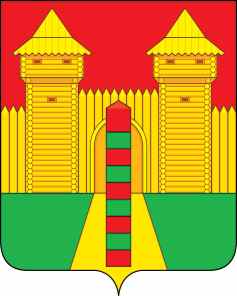 АДМИНИСТРАЦИЯ  МУНИЦИПАЛЬНОГО  ОБРАЗОВАНИЯ «ШУМЯЧСКИЙ  РАЙОН» СМОЛЕНСКОЙ  ОБЛАСТИРАСПОРЯЖЕНИЕот 27.11.2020г. № 382-р       п. ШумячиОб официальном представителе Администрации муниципального образования «Шумячский район» Смоленской области при рассмотрении Шумячским районным Советом депутатов проекта решения «О местном бюджете муниципального образования «Шумячский район» Смоленской области на 2021 год и на плановый период 2022 и 2023 годов».   	 В соответствии статьей 28 Устава муниципального образования «Шумячский район» Смоленской области	Назначить начальника Финансового управления Администрации муниципального образования «Шумячский район» Смоленской области Вознову Юлию Викторовну официальным представителем при рассмотрении Шумячским районным Советом депутатов проекта решения «О местном бюджете муниципального образования «Шумячский район» Смоленской области на 2021 год и на плановый период 2022 и 2023 годов». Глава муниципального образования
 «Шумячский Смоленской области                                          А. Н. Васильев